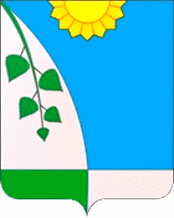 СОВЕТ ДЕПУТАТОВСЕЛЬСКОГО ПОСЕЛЕНИЯ БУЖАРОВСКОЕ ИСТРИНСКОГО МУНИЦИПАЛЬНОГО РАЙОНА МОСКОВСКОЙ ОБЛАСТИ143514, Московская обл, Истринский муниципальный район, с.п. Бужаровское, ул. Центральная, д.10, тел.: 6-34-51, факс: 6-32-83, e-mail: buzharovskoe@gmail.comР Е Ш Е Н И Е	28   мая             15       19/4			от «____»_________20__г. №__________Об утверждении платы за содержание и текущий ремонт жилых помещения для нанимателей по договорам социального найма и договорам найма жилых помещений муниципального жилого фонда сельского поселения Бужаровское Истринского муниципального районаВ соответствии со ст.154-156 Жилищного кодекса РФ, Федеральным законом от 06.10.2003 г. №131-ФЗ «Об общих принципах организации местного самоуправления в Российской Федерации» с учетом изменений и дополнений, Уставом сельского поселения Бужаровское, Совет депутатов сельского поселения Бужаровское РЕШИЛ:Утвердить с 01.07.2015 года плату за содержания и текущий ремонт жилого помещения для нанимателей жилых помещения по договорам социального найма и  договорам найма жилых помещений муниципального жилого фонда сельского поселения Бужаровское Истринского муниципального района согласно приложению № 1.Установить, что лица несвоевременно и (или) не полностью внесшие плату за содержания и текущий ремонт жилого помещения (должники), обязаны уплатить кредитору пени в размере одной трехсотой ставки рефинансирования Центрального банка Российской Федерации, действующий на момент оплаты, о не выплаченных в срок сумм за каждый день просрочки начисления со следующего для после наступления установленного срока оплаты (срок оплаты – до 30 числа месяца следующего за истекшим месяцем) по день фактической выплаты включительно.Решение Совета депутатов вступает в силу с 01 июля 2015 года.Решение Совета депутатов сельского поселения Бужаровское от «29» мая 2014 года № 250 считать утратившим силу с «01»июня 2015г.Настоящее решение опубликовано в газете «Истринские Вести» .Глава сельского поселения Бужаровское                                                                  Айрапетов А.В.Приложение №1 к Решению Совета депутатовСельского поселения Бужаровское от 28 мая 2015г. №19/4 Плата за содержание и текущий ремонт жилого помещения для нанимателей жилых помещения по договорам социального найма договорам найма жилых помещения муниципального жилого фонда сельского поселения Бужаровское Истринского муниципального района по видам благоустройства с 01.07.2015 года.(с учетом НДС, в руб. за 1 кв.м общей площади в месяц)Плата за содержание и текущий ремонт жилого помещения включает плату за работы и услуги по управлению многоквартирным домом.Плата за собор, вывоз, утилизацию ТБО и КГМ не учтена и управляется гражданами на условиях, предусмотренных договором между организацией и потребителей данной услуги.Граждане, проживающие в жилых домах (жилых помещениях), относящихся к категориям ветхих и аварийных, не оплачивают текущий ремонт жилого помещения.Налог на добавленную стоимость учтен и дополнительно не взимается.При понижении капитальности дома (износ более 60%, но не относящего к категории ветхих) плату применять с пониженным коэффициентом – 0,6.Стоимость технического обслуживания и ремонта внутридомового газового оборудования (ВГДО), находящегося в составе общего имущества жилого здания (за исключением внутриквартирного), в плате населения за содержания и текущий ремонт жилого помещения учтена и дополнительного не взимается.Стоимость технического обслуживания и ремонта объектов ВДГО, находящегося внутри квартир (не относится к общему имуществу жилого здания) в плате населения за содержание и текущий ремонт жилого помещения не учтена и взимается дополнительно по договору между специализированными организациями и  собственниками жилых помещений (квартир) №п/пВид благоустройства Плата Жилой фонд без лифта и мусоропровода 1Жилые дома со всеми удобствами, без лифта и мусоропровода.17,062Жилые дома со всеми удобствами, без лифта и мусоропровода (без содержания мест общего пользования в жилых домах и без технического обслуживания ВДГО)14,303Жилые дома со всеми удобствами, без лифта и мусоропровода (без технического обслуживания ВДГО) 16,804Жилые дома со всеми удобствами, без лифта и мусоропровода (без содержания мест общего пользования в жилых домах)14,565Жилые дома со всеми удобствами, без лифта и мусоропровода (без содержания придомовой территории, мест общего пользования в жилых домах и без технического обслуживания ВДГО)11,32